PBS Action Plan Template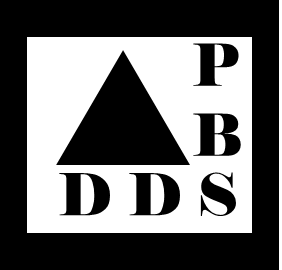 Positive Behavior Support Action PlanProvider IDENTIFYING INFORMATIONProvider NameDate of PlanContact information for PBS Leadership Team LeadProvider PBS Mission and Values Statement Identify elements of provider Mission Statement that support PBSLeadership TeamMembers’ names, titles, functionPlan or current schedule for Leadership Team meetings	Describe process for recruiting/retaining stakeholders for membership on Leadership Team based on agency practicesDescribe process to review data for key indicators and other relevant data at Leadership meetingsDescribe process to update and change Action Plan as neededName(s) of PBS “Champion(s)” (agency staff who will encourage and support the development of PBS throughout the organization) if applicable Qualified cliniciansName(s) Senior Qualified ClinicianNames of Qualified Clinicians  Name(s) of qualified clinician who provides supervision to staff who do not meet requirement Name of external qualified contract clinicians if usedDescribe plan to recruit and retain qualified clinicians when qualified clinicians leave the agency (i.e., who is responsible, timeline, etc.)Are all clinicians qualified (Y/N)?Key Quality of Life Outcomes to be AddressedBased on available data, identify problems that interfere with health, safety, and well-being of individuals supported. Include data sources used to identify problem areas to be addressedProvider KEY INDICATORSSpecify two or more metrics relating to identified issues that will be addressed by PBS system and assessed through data-based decision-making. For each key indicator, identify source(s) of data, how often data are collected, who collects data, who prepares data for presentation, and how data are presented (graphs, tables, etc.)PBS TIERS Describe the configuration and number of PBS Tiers to be implemented based on provider operations and current population served. For each tier (Universal, Targeted, and/or Intensive) currently needed based on agency operations and population, identify make-up of Team members, organizational structure, communication plan, etc.UNIVERSAL TIER SUPPORTSIdentify selected Universal Supports for agency-wide PBS implementationDescribe how Universal Supports will be taught and communicatedIdentify treatment integrity measures used at Universal Support levelWhat is the process to assure treatment integrity? Describe referral process for Targeted SupportTargeted Behavior Tier Supports Describe Targeted Positive Behavior Support Plan; remember there are Targeted Supports and Targeted Behavior Supports Describe T-PBSP format Identify treatment integrity measures used at Targeted Behavior Support levelWhat is the process to assure treatment integrity? Describe how you will determine that a Targeted Behavior Support is effectiveDescribe how you will determine that a teaching component is effectiveDescribe referral process for Intensive Supports  Intensive Tier Supports Describe FBA format Describe Intensive Positive Behavior Support Plan (I-PBSP) componentsDescribe I-PBSP format Identify treatment integrity measures used at Intensive Support level Describe how you will determine that an Intensive Plan is effectiveDescribe how you will determine if a teaching component is effectivePBS trainingDescribe training plan for provider (i.e., curriculum, audience frequency, need for retraining etc.Identify training needs that you might like assistance withProvider-wide Plan for PBS Quality of Life OutcomesPBS Readiness AssessmentDescribe plan for rolling out PBS to agencyWhat is the provider plan or protocol for QA of PBS system?Identify Crisis Prevention Response and Restraint system selected by providerAs of 2/21/20 Level I and Level II plans no longer exist. Describe the plan/process that agency will take to categorize any existing/remaining Level I and Level II plans to a respective PBS planIdentification of individuals who may need a Behavior Safety PlanOther issues of concern to be addressed.